KLAIPĖDOS MIESTO SAVIVALDYBĖS TARYBASVEIKATOS IR SOCIALINIŲ REIKALŲ KOMITETAS POSĖDŽIO PROTOKOLAS2019-05-24 Nr. TAR-43    Posėdis vyksta 2019-05-21. Pradžia 13.00 val.    Posėdžio pirmininkas –  Kazys Bagdonas.             Posėdžio sekretorė  – Lietutė Demidova.             Posėdyje dalyvauja komiteto nariai: Arvydas Cesiulis, Ligita Girskienė, Artūras Razbadauskas, Arvydas Vaitkus, Vaida Žvikienė, Jurij Šeršniov.              Posėdyje dalyvaujančių komiteto narių ir svečių sąrašai (priedai 1, 2) pridedami.             DARBOTVARKĖ:             1. Dėl Klaipėdos miesto savivaldybės tarybos 2019 m. vasario 21 d. sprendimo Nr. T2-46 „Dėl savivaldybės būsto fondo ir socialinio būsto sąrašų patvirtinimo“ pakeitimo. Pranešėja D. Netikšienė.             2. Dėl Klaipėdos miesto savivaldybės tarybos 2017 m. liepos 27 d. sprendimo Nr. T2-181 „Dėl Nevyriausybinių organizacijų ir bendruomeninės veiklos stiprinimo 2017–2019 metų veiksmų plano įgyvendinimo 2.3 priemonės „Remti bendruomeninę veiklą savivaldybėse“ įgyvendinimo Klaipėdos miesto savivaldybėje aprašo patvirtinimo“ pripažinimo netekusiu galios. Pranešėja R. Razgienė.             3. Dėl Klaipėdos miesto jaunimo reikalų tarybos sudėties ir nuostatų patvirtinimo. Pranešėja R. Razgienė.             4. Narių delegavimas į Klaipėdos miesto akademinių reikalų tarybą. Pranešėja R. Razgienė             5. Dėl Klaipėdos miesto savivaldybės bendruomeninių organizacijų tarybos sudėties ir nuostatų patvirtinimo. Pranešėjas D. Petrolevičius.              6. Dėl Klaipėdos miesto savivaldybės tarybos 2015 m. rugsėjo 24 d. sprendimo Nr. T2-257 „Dėl Klaipėdos miesto savivaldybės narkotikų kontrolės komisijos nuostatų patvirtinimo“ pakeitimo. Pranešėja R. Perminienė.             7. Dėl Klaipėdos miesto savivaldybės tarybos 2019 m. sausio 31 d. sprendimo Nr. T2-19 „Dėl Klaipėdos miesto savivaldybės 2019–2021 metų strateginio veiklos plano patvirtinimo“ pakeitimo. Pranešėja I. Butenienė.             8. Dėl Klaipėdos miesto savivaldybės tarybos 2019 m. vasario 21 d. sprendimo Nr. T2-37 „Dėl Klaipėdos miesto savivaldybės 2019 metų biudžeto patvirtinimo“ pakeitimo. Pranešėja A. Špučienė.             9. Dėl Klaipėdos miesto savivaldybės tarybos 2014 m. sausio 30 d. sprendimo Nr. T2-3 „Dėl Šeimos tarybos nuostatų patvirtinimo“ pakeitimo. Pranešėja A. Liesytė.            10. Delegavimas į Materialinės paramos teikimo komisiją. Pranešėja A. Liesytė.            11. Atstovo delegavimas į Nevyriausybinių organizacijų tarybą. Pranešėja A. Liesytė.            12. Atstovo delegavimas į Socialinės paramos tarybą. Pranešėja A. Liesytė.            13. Atstovo delegavimas į Šeimų tarybą. Pranešėja A. Liesytė.            14. Atstovo delegavimas į Neįgaliųjų reikalų tarybą. Pranešėja A. Liesytė.            Patvirtinta (už – 7).             1. SVARSTYTA. Klaipėdos miesto savivaldybės tarybos 2019 m. vasario 21 d. sprendimo Nr. T2-46 „Dėl savivaldybės būsto fondo ir socialinio būsto sąrašų patvirtinimo“ pakeitimas.              Pranešėja – D. Netikšienė. Teigia, kad sprendimo projekto esmė, tikslai ir uždaviniai – patikslinti socialinio būsto, kaip savivaldybės būsto fondo dalies, sąrašą (toliau - Sąrašas), atsižvelgiant į pokyčius, įvykusius per laikotarpį nuo 2019 m. vasario 1 d. iki 2019 m. gegužės 1 d.             D. Netikšienė informuoja, kad Klaipėdos miesto savivaldybės tarybos 2019 m. vasario 21 d. sprendimu Nr. T2-46 „Dėl savivaldybės būsto fondo ir socialinio būsto sąrašų patvirtinimo“ buvo patvirtinti sąrašai, į kuriuos  įrašytos visos 2019 m. vasario 1 dieną  Klaipėdos miesto savivaldybei nuosavybės teise priklausiusios savivaldybės būsto fondo ir socialinio būsto patalpos. Savivaldybės tarybos 2019 metų vasario mėnesio posėdyje buvo priimti sprendimai dėl nuomos sąlygų pakeitimo vienai socialinio būsto ir dviem savivaldybės būsto nuomininkėms. Dėl šios priežasties vienas   būstas iš Sąrašo yra  išbrauktas, o du - į jį įrašyti. Taip pat Sąrašas papildytas aštuoniais suremontuotais  ir šių metų balandžio 11 d. rangovo savivaldybei perduotais būstais, kurie iki remonto buvo nuomojami savivaldybės būsto nuomos sąlygomis.              NUTARTA. Pritarti pateiktam sprendimo projektui.             BALSUOTA: už – 7, prieš – 0, susilaiko – 0.             2. SVARSTYTA.  Klaipėdos miesto savivaldybės tarybos 2017 m. liepos 27 d. sprendimo Nr. T2-181 „Dėl Nevyriausybinių organizacijų ir bendruomeninės veiklos stiprinimo 2017–2019 metų veiksmų plano įgyvendinimo 2.3 priemonės „Remti bendruomeninę veiklą savivaldybėse“ įgyvendinimo Klaipėdos miesto savivaldybėje aprašo patvirtinimo“ pripažinimas netekusiu galios.              Pranešėja – R. Razgienė. Sako, kad sprendimo projektas parengtas vadovaujantis LR socialinės apsaugos ir darbo ministro patvirtintu 2019 m. balandžio 18 d. įsakymu Nr. A1-208 „Dėl Lietuvos Respublikos socialinės apsaugos ir darbo ministro 2017 m. gegužės 25 d. įsakymo Nr. A1-259 „Dėl Nevyriausybinių organizacijų ir bendruomeninės veiklos stiprinimo 2017–2019 metų veiksmų plano įgyvendinimo 2.3 priemonės „Remti bendruomeninę veiklą savivaldybėse“ įgyvendinimo aprašo patvirtinimo“ pakeitimo“. Minėtame apraše yra numatyta, kad siekiant greitesnio ir efektyvesnio bendruomeninės veiklos rėmimo priemonių įgyvendinimo proceso, savivaldybių tarybų funkcijas, kurios buvo reglamentuotos LR socialinės apsaugos ir darbo ministro 2017 m. gegužės 25 d. įsakymu Nr. A1-259 „Dėl Nevyriausybinių organizacijų ir bendruomeninės veiklos stiprinimo 2017–2019 metų veiksmų plano įgyvendinimo 2.3 priemonės „Remti bendruomeninę veiklą savivaldybėse“ įgyvendinimo aprašo patvirtinimo“ patvirtintame apraše, pavesti atlikti savivaldybės administracijos direktoriui ir patvirtinti savivaldybės tvarkos aprašą, kuriuo vadovaujantis bus įgyvendinama 2.3 priemonė „Remti bendruomeninę veiklą savivaldybėje.             NUTARTA. Pritarti pateiktam sprendimo projektui.             BALSUOTA: už – 7, prieš – 0, susilaiko – 0.             3. SVARSTYTA. Klaipėdos miesto jaunimo reikalų tarybos sudėties ir nuostatų patvirtinimas.               Pranešėja – R. Razgienė. Pažymi, kad sprendimo projektas parengtas vadovaujantis Lietuvos Respublikos vietos savivaldos įstatymo 16 straipsnio 3 dalies 9 punktu, 18 straipsnio 1 dalimi, LR Jaunimo politikos pagrindų įstatymo 5 straipsnio 3 dalimi ir Lietuvos Respublikos socialinės apsaugos ir darbo ministerijos 2019 m. sausio 16 d.  ministro įsakymu Nr. A1-31 „Dėl Lietuvos Respublikos socialinės apsaugos ir darbo ministro 2009 m. sausio 8 d. įsakymo Nr. A1-4 „Dėl savivaldybių jaunimo reikalų tarybų tipinių nuostatų patvirtinimo“ pakeitimo“             Teigia, kad patvirtinus sprendimo projektą bus patvirtinti nauji Klaipėdos miesto savivaldybės jaunimo reikalų tarybos nuostatai ir patvirtinta nauja Klaipėdos miesto jaunimo reikalų tarybos sudėtis, pavedant Savivaldybės administracijos direktoriui patvirtinti personalinę tarybos sudėtį.             NUTARTA. Pritarti pateiktam sprendimo projektui.             BALSUOTA: už – 7, prieš – 0, susilaiko – 0.             4. SVARSTYTA. Narių delegavimas į Klaipėdos miesto akademinių reikalų tarybą.             Pranešėja – R. Razgienė. Prašo, vadovaujantis Klaipėdos miesto akademinių reikalų tarybos nuostatų, patvirtintų Klaipėdos miesto savivaldybės tarybos 2015 m. rugsėjo 24 d. sprendimu Nr. T2-263, 10 punktu, deleguoti 3 Savivaldybės tarybos narius į Klaipėdos akademinių reikalų tarybą.              K. Bagdonas siūlo deleguoti arba A. Razbadauską arba A. Cesiulį.             A. Razbadauskas siūlo deleguoti A. Vaitkų.             A. Cesiulis pritaria A. Vaitkaus delegavimui.             NUTARTA. Deleguoti Arvydą Vaitkų į Klaipėdos miesto akademinių reikalų tarybą.             BALSUOTA: už – 7, prieš – 0, susilaiko – 0.             5. SVARSTYTA. Klaipėdos miesto savivaldybės bendruomeninių organizacijų tarybos sudėties ir nuostatų patvirtinimas.              Pranešėjas – D. Petrolevičius. Sako, kad sprendimo projektas parengtas atsižvelgiant į gautą Vyriausybės atstovo Klaipėdos apskrityje 2019-03-06 teikimą Nr. (5.1.)-TR-15, adresuotą Klaipėdos miesto savivaldybės merui, dėl Lietuvos Respublikos bendruomeninių organizacijų plėtros įstatymo nuostatų įgyvendinimo. Pagal minėto įstatymo 8 straipsnio 1 dalies nuostatas, Savivaldybėje turi būti sudaryta bendruomeninių organizacijų taryba — visuomeniniais pagrindais veikianti kolegiali patariamoji institucija, nustatyta tvarka sudaryta laikantis pariteto principo iš savivaldybės institucijų ir įstaigų bei bendruomeninių organizacijų, veikiančių savivaldybės teritorijoje, deleguotų atstovų ir patvirtinti Bendruomeninių organizacijų  tarybos nuostatai. Pritarus sprendimo projektui bus įgyvendintos Bendruomeninių organizacijų plėtros įstatymo nuostatos.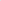              NUTARTA. Pritarti pateiktam sprendimo projektui.             BALSUOTA: už – 7, prieš – 0, susilaiko – 0.             6. SVARSTYTA. Klaipėdos miesto savivaldybės tarybos 2015 m. rugsėjo 24 d. sprendimo Nr. T2-257 „Dėl Klaipėdos miesto savivaldybės narkotikų kontrolės komisijos nuostatų patvirtinimo“ pakeitimas.              Pranešėja – R. Perminienė. Informuoja, kad dėl pasikeitusių Narkotikų kontrolės komisijos narių atstovaujamų institucijų juridinių statusų ir pavadinimų būtina koreguoti Narkotikų kontrolės komisijos nuostatus. Parengto Klaipėdos miesto savivaldybės tarybos sprendimo projekto tikslas – pakeisti Klaipėdos miesto savivaldybės narkotikų kontrolės komisijos nuostatų, patvirtintų Tarybos 2015 m. rugsėjo 24 d. sprendimu Nr. T2-257, 8 punktą. Klaipėdos miesto savivaldybės narkotikų kontrolės komisijos nuostatų, patvirtintų Savivaldybės tarybos 2015 m. rugsėjo 24 d. sprendimu Nr. T2-257, 8 punktas apsprendžia, iš kokių institucijų yra teikiami atstovai į Narkotikų kontrolės komisiją. Pasikeitus vaiko teisių apsaugos sistemai Lietuvoje, Savivaldybės administracijoje nebėra Vaiko teisių apsaugos skyriaus, o pagal teisės aktus yra įsteigtas Savivaldybės administracijos tarpinstitucinio bendradarbiavimo koordinatorius. Taip pat ra pakeistas juridinis statusas Klaipėdos priklausomybės ligų centro – po LR sveikatos apsaugos ministerijos atliktos reorganizacijos jis tapo Respublikinio priklausomybės ligų centro Klaipėdos filialu.             A. Vaitkus  mano, kad ateityje komitetas galėtų svarstyti narkotikų problemą mieste.             NUTARTA. Pritarti pateiktam sprendimo projektui.             BALSUOTA: už – 7, prieš – 0, susilaiko – 0.             7. SVARSTYTA. Klaipėdos miesto savivaldybės tarybos 2019 m. sausio 31 d. sprendimo Nr. T2-19 „Dėl Klaipėdos miesto savivaldybės 2019–2021 metų strateginio veiklos plano patvirtinimo“ pakeitimas.              Pranešėja – I. Butenienė. Pažymi, kad sprendimo projekto tikslas – pakeisti Klaipėdos miesto savivaldybės 2019–2021 m. strateginio veiklos plano (patvirtinto Klaipėdos miesto savivaldybės tarybos 2019 m. sausio 31 d.  sprendimu Nr. T2-19 „Dėl Klaipėdos miesto savivaldybės 2019–2021 metų strateginio veiklos plano patvirtinimo“) programas, siekiant reaguoti į pokyčius ir užtikrinti tinkamą veiklos plano tikslų bei uždavinių įgyvendinimą. I. Butenienė teigia, kad sprendimo projektas parengtas, nes buvo priimti teisės aktai, kurie įtakoja strateginio veiklos plano programų turinį; Savivaldybės administracijos struktūriniai padaliniai (asignavimų valdytojai) pateikė prašymus dėl strateginio veiklos plano programų tikslinimo.  Sako, kad patvirtinus Klaipėdos miesto savivaldybės 2019–2021 m. strateginio veiklos plano pakeitimus, Savivaldybės administracija turės galimybę tinkamai įgyvendinti programų priemones, dokumente atsispindės programoms skirtas papildomas bei patikslintas finansavimas iš savivaldybės biudžeto ir kitų finansavimo šaltinių.  I. Butenienė akcentuoja pagrindinių vykdomų projektų apie esmę, priemones ir lėšas. Pažymi, kad priemonę (Aplinkosaugos apsaugos programoje) „Smeltalės upės valymo poveikio aplinkai vertinimo atrankos rengimas“  buvo planuota atlikti už 10 tūkst. eurų, bet, neįvykus pirkimui,  siūloma padidinti priemonės vertę iki 25 tūkst. eurų, 6 programoje (Susisiekimo sistemos priežiūrai ir plėtros) siūloma patikslintai Kelių priežiūros ir plėtros programos lėšas (sumažinti), kadangi priemonės „Tilžės g. nuo Šilutės pl. iki geležinkelio pervažos rekonstravimas, pertvarkant žiedinę Mokyklos g. ir Šilutės pl. Sankryžą“ darbai atsilieka nuo grafiko. Didžiausi pokyčiai 10 ir 11 programose (Ugdymo proceso užtikinimo, Kūno kultūros ir sporto). Vykdant investicinius projektus: „Irklavimo sporto bazės modernizavimas“, „Futbolo sporto mokyklos konversija“, „Bendrojo ugdymo mokyklos pastato statyba šiaurinėje miesto dalyje“ atsitiko taip, kad dėl 2-jų projektų darbai pradėti, o naujos mokyklos statybos projektas užstrigo. Viešasis pirkimas dėl „Bendrojo ugdymo mokyklos pastato statyba šiaurinėje miesto dalyje“ buvo skelbtas praėjusiais metais, dabar išaugo projekto vertė (projekto kaina didesnė, nei planuota). Šiuo metu sumažinta darbų sąmata ir vėl paskelbtas pirkimas, tačiau projekto vykdytojas prognozuoja, kad iki metų galo tikrai nepanaudos 2,9 mln. eurų ir neatliks 35 procentų darbų. Todėl siūloma didesniu tempu vykdyti projektus „Irklavimo sporto bazė modernizavimas“ ir „Futbolo sporto mokyklos rekonstrukcija“, lėšas ir rodiklius naujai mokyklai planuoti 2019-2021 metais.              A. Vaitkus teiraujasi, kokių veiksmų imasi Savivaldybė dėl priemonės „Tilžės g. nuo Šilutės pl. iki geležinkelio pervažos rekonstravimas, pertvarkant žiedinę Mokyklos g. ir Šilutės pl. Sankryžą“ įgyvendinimo.             I. Butenienė teigia, kad Savivaldybės administracija galvoja, kad reikia nutraukti sutartį ir skelbti naują rangos konkursą.             A. Vaitkus primena, kad buvo kalbama, kad šių metų birželio mėnesį bus užbaigtas projektas „Baltijos pr. ir Šilutės pl. žiedinės sankryžos rekonstravimas“.             I. Butenienė sako, kad šiuo metu parengta sprendinių dalis. Leidimas statybai dar  neišduotas. Šios priemonės šių metų rodiklis –  parengti techninį projektą.             NUTARTA. Pritarti pateiktam sprendimo projektui.             BALSUOTA: už – 5, prieš – 0, susilaiko – 2.             8. SVARSTYTA. Klaipėdos miesto savivaldybės tarybos 2019 m. vasario 21 d. sprendimo Nr. T2-37 „Dėl Klaipėdos miesto savivaldybės 2019 metų biudžeto patvirtinimo“ pakeitimas.              Pranešėja – A. Špučienė. Siūlo keisti Klaipėdos miesto savivaldybės tarybos 2019 m. vasario 21 d. sprendimą Nr. T2-37 „Dėl Klaipėdos miesto savivaldybės 2019 metų biudžeto patvirtinimo“, siekiant didinti biudžeto pajamas dėl dotacijų skyrimo Savivaldybei, taip pat patikslinti biudžeto pajamas ir asignavimus iš ES finansinės paramos ir bendrojo finansavimo lėšų, patikslinti asignavimus, nekeičiant bendros asignavimų apimties, pagal ekonominę klasifikaciją. Šiuo sprendimo projektu biudžeto pajamas siūloma padidinti 5494,6 tūkst. Eur. Siūloma patvirtinti Klaipėdos miesto savivaldybės 2019 metų biudžetą – 189050,0 tūkst. eurų prognozuojamų pajamų, 189050,0 tūkst. eurų asignavimų.              A. Špučienė sako, kad biudžetas keičiamas, nes valstybės biudžeto formavimo  laikas nesutampa su savivaldybių biudžeto formavimo laiku (ministerijos turi teisę, gavusios valstybės biudžeto lėšas, perskirstyti jas ministro įsakymu).             NUTARTA. Pritarti pateiktam sprendimo projektui.             BALSUOTA: už – 6, prieš – 0, susilaiko – 1.             9. SVARSTYTA. Klaipėdos miesto savivaldybės tarybos 2014 m. sausio 30 d. sprendimo Nr. T2-3 „Dėl Šeimos tarybos nuostatų patvirtinimo“ pakeitimas.              Pranešėja – A. Liesytė. Teigia, kad pasikeitus teisės aktams, kuriuose numatyta, kad Savivaldybės struktūroje nelieka Vaiko teisių apsaugos skyriaus, keičiamas Šeimos tarybos nuostatų 10.2 papunktis ir vietoje Savivaldybės administracijos Vaiko teisių apsaugos skyriaus atstovo į Šeimos tarybą būtų deleguotas Savivaldybės administracijos atstovas.             NUTARTA. Pritarti pateiktam sprendimo projektui.             BALSUOTA: už – 7, prieš – 0, susilaiko – 0.            10. SVARSTYTA. Delegavimas į Materialinės paramos teikimo komisiją.             Pranešėja – A. Liesytė. Prašo deleguoti 2 Sveikatos ir socialinių reikalų komiteto atstovus į Materialinės paramos teikimo komisiją.Cesiulis siūlo deleguoti L. Girskienę.A. Razbadauskas siūlo deleguoti A. Cesiulį.             K. Bagdonas pareiškė norą būti deleguojamas į Materialinės paramos teikimo komisiją.             NUTARTA. Deleguoti Ligitą Girskienę ir Kazį Bagdoną į Materialinės paramos teikimo komisiją.             BALSUOTA: už – 7, prieš – 0, susilaiko – 0.            11. SVARSTYTA. Atstovo delegavimas į Nevyriausybinių organizacijų tarybą.             Pranešėja – A. Liesytė. Prašo deleguoti 1 atstovą į naujai  sudaromą Nevyriausybinių organizacijų tarybą, nes šiuo metu veikiančios Nevyriausybinės organizacijų tarybos 2 metų kadencija baigėsi.             V. Žvikienė pareiškia norą būti deleguota į komisiją.             NUTARTA. Deleguoti į Nevyriausybinių organizacijų tarybą Vaidą Žvikienę.             BALSUOTA: už – 7, prieš – 0, susilaiko – 0.            12. SVARSTYTA. Atstovo delegavimas į Socialinės paramos tarybą.              Pranešėja – A. Liesytė. Teigia, kad baigėsi šiuo metu veikusios Socialinės paramos 2 metų kadencija, todėl prašoma deleguoti 1 komiteto narį į naujai sudaromos Socialinės paramos tarybos sudėtį.             NUTARTA. Deleguoti į Socialinės paramos tarybą Jurijų Šeršniovą.             BALSUOTA: už – 7, prieš – 0, susilaiko – 0.            13. SVARSTYTA. Atstovo delegavimas į Šeimų tarybą.              Pranešėja – A. Liesytė. Prašo deleguoti 1 atstovą į naujai sudaromą Šeimų tarybą.             NUTARTA. Deleguoti į Šeimų tarybą Ligitą Girskienę.             BALSUOTA: už – 7, prieš – 0, susilaiko – 0.            14. SVARSTYTA. Atstovo delegavimas į Neįgaliųjų reikalų tarybą.             Pranešėja – A. Liesytė. Siūlo, vadovaujantis Klaipėdos miesto savivaldybės tarybos 2013 m. birželio 27 d. sprendimu Nr. T2-158 patvirtintų Neįgaliųjų reikalų tarybos nuostatų 9.4. papunkčiu, deleguoti vieną atstovą į Neįgaliųjų reikalų tarybą.             K. Bagdonas teigia, kad norėtų būti deleguojamas į šią tarybą.             NUTARTA. Deleguoti į  Neįgaliųjų reikalų tarybą Kazį Bagdoną.             BALSUOTA: už – 7, prieš – 0, susilaiko – 0.              Posėdis baigėsi 14.20 val.Posėdžio pirmininkas				              Kazys BagdonasPosėdžio sekretorė				              Lietutė Demidova